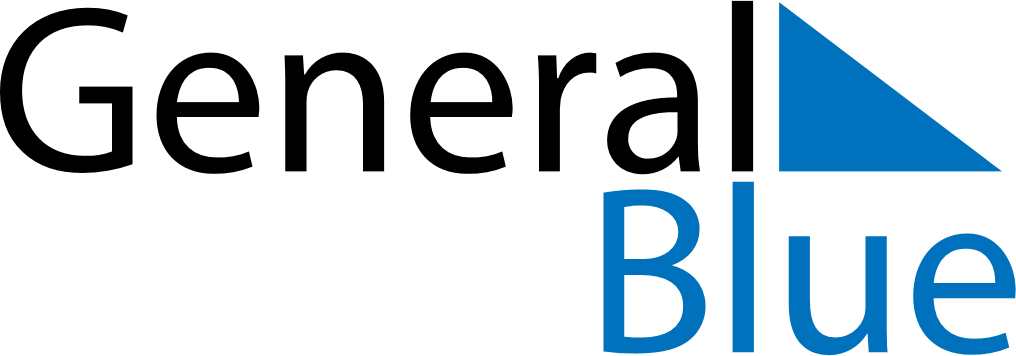 June 2021June 2021June 2021New ZealandNew ZealandSundayMondayTuesdayWednesdayThursdayFridaySaturday123456789101112Queen’s Birthday131415161718192021222324252627282930